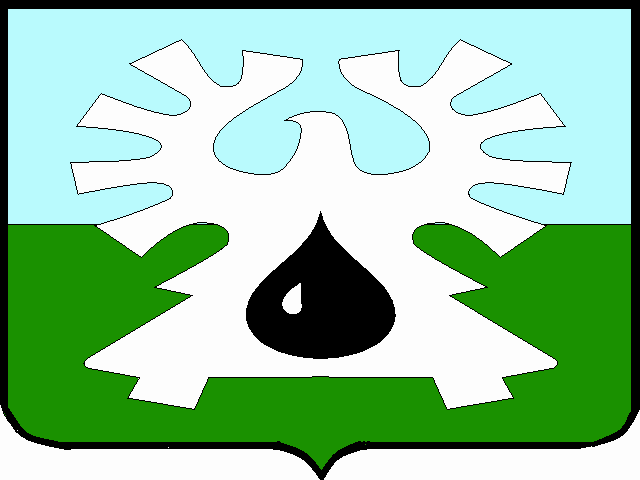 МУНИЦИПАЛЬНОЕ ОБРАЗОВАНИЕ ГОРОД УРАЙХанты-Мансийский автономный округ - ЮграАДМИНИСТРАЦИЯ ГОРОДА УРАЙПОСТАНОВЛЕНИЕот __________                                                                                                                     № ______О внесении изменений в приложение кпостановлению администрации города Урай от 25.11.2011 №3476На основании статьи 179 Бюджетного кодекса Российской Федерации, постановления администрации города Урай от 26.04.2017 №1085 «О муниципальных программах муниципального образования городской округ город Урай»: 	  1. Внести изменения в приложение к постановлению администрации города Урай от 25.11.2011 №3476 «Об утверждении муниципальной программы «Создание условий для эффективного и ответственного управления муниципальными финансами, повышения устойчивости местного бюджета городского округа город Урай. Управление муниципальными финансами в городском округе город Урай» на период до 2020 года» согласно приложению.	2. Опубликовать постановление в газете «Знамя» и разместить на официальном сайте органов местного самоуправления города Урай в информационно-телекоммуникационной сети  «Интернет».3. Контроль за выполнением постановления возложить на заместителя главы города Урай С.П.Новоселову.Глава города Урай                                                                                                       А.В.Иванов                                                                                              Приложение к постановлениюадминистрации города Урайот ______________  № ______ Изменения в муниципальную программу «Создание условий для эффективного и ответственного управления муниципальными финансами, повышения устойчивости местного бюджета городского округа город Урай. Управление муниципальными финансами в городском округе город Урай» на период до 2020 годаВ паспорте муниципальной программы строку «Объемы и источники финансирования муниципальной программы» изложить в следующей редакции: «».2. В таблице 4.1.2 раздела IV: 	2.1. строку 2.6 изложить в следующей редакции: «2.3. строку «Итого по программе» изложить в следующей редакции:«	».Объемы и источники финансирования муниципальной программыОбъем финансирования муниципальной программы за счет средств бюджета муниципального образования городской округ город Урай составляет 333 669,3 тыс.рублей, в том числе:2011 год – 0,0 тыс.рублей;2012 год – 0,0 тыс.рублей;2013 год – 0,0 тыс.рублей;2014 год – 31 088,5 тыс.рублей;2015 год – 32 036,4 тыс.рублей;2016 год – 32 332,0 тыс.рублей;2017 год – 34 631,8 тыс.рублей;2018 год – 33 187,7 тыс.рублей;2019 год – 68 956,1 тыс.рублей;2020 год -  101 436,8 тыс.рублей.2.6Соблюдение норм статьи 81 Бюджетного кодекса Российской Федерации при планировании размера резервного фонда администрации города УрайБюджет муниципального образования13 825,8468,8680,9193,71 347,31 135,15 000,05 000,0Комитет по финансам»;»;»;»;»;»;»;»;»;»;»;»;»;»;»;»;»;»;»;»;»;»;»;»;»;»;Итого по программеБюджет муниципального образования333 669,331 088,532 036,432 332,034 631,833 187,768 956,1101 436,8